OBJEDNÁVKA 1/10804/2016	Datum vystavení: 13. 6. 2016Objednáváme u Vás pokladní systém Pos32, 2 ks POS terminálu s tiskárnou a on-line rezervace přes aplikaci Comarr Booking Asistent dle vaší nabídky.Tato smlouva/objednávka nabývá účinnosti dnem jejího zveřejnění v Registru smluv podle zákona č.340/2015 Sb. v platném znění. Dodavatel bere na vědomí právní povinnost zveřejnit tuto smlouvu/objednávku podle zákona č. 340/2015 Sb.Objednávku vyřizuje: Jaroslav Kazda, e-mail: xxx, tel: xxx. Na faktuře prosím uveďte číslo objednávky.Razítko a podpis: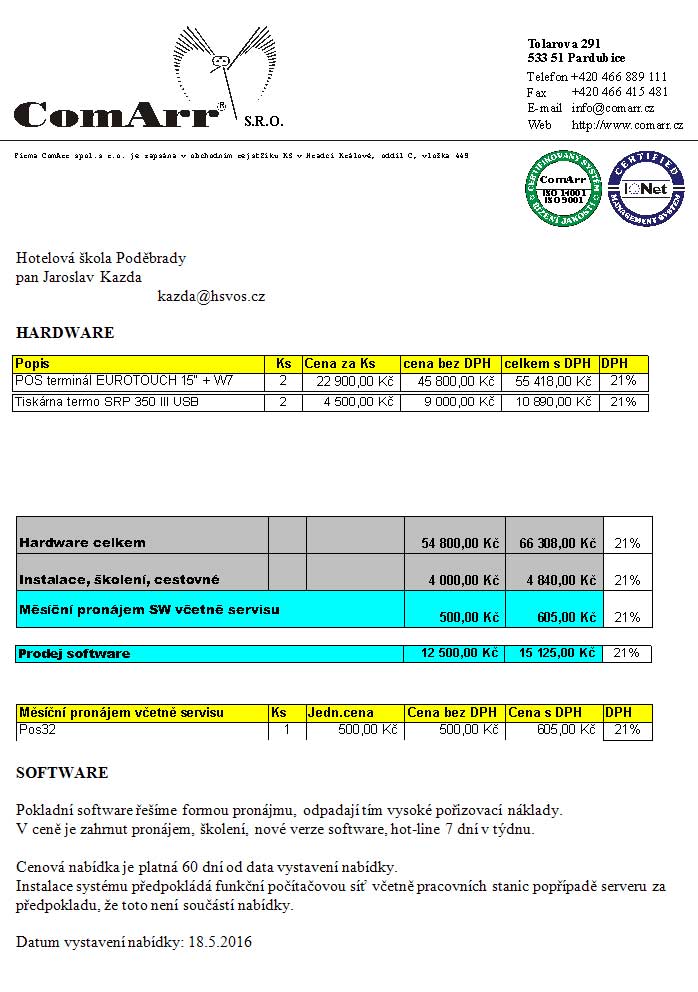 